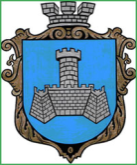 Українам. Хмільник  Вінницької областіР О З П О Р Я Д Ж Е Н Н Я МІСЬКОГО  ГОЛОВИ Від 21 травня  2021 р.                                                   №245–рПро проведення   черговогозасідання виконкому міської ради    Відповідно до п.п.2.2.3 пункту 2.2 розділу 2 Положення про виконавчий комітет Хмільницької міської ради 7 скликання, затвердженого  рішенням 46 сесії міської ради 7 скликання від 22.12.2017р. №1270,розглянувши службові записки  начальника фінансового управління Хмільницької міської ради Тищенко Т.П. від 22.04.2021 року,начальника управління агроекономічного розвитку та євроінтеграції Хмільницької міської ради Підвальнюка Ю.Г. від 19.05.2021 року, начальника Управління житлово-комунального господарства та комунальної власності Хмільницької міської ради Литвиненко І.С. від 19.05.2021 року,в. о. начальника управління містобудування та архітектури Хмільницької міської ради Олійника О.А., від 19.05.2021 року,начальника відділу культури і туризму Хмільницької міської ради Цупринюк Ю.С. від 19.05.2021 року,начальника управління праці та соціального захисту населення Хмільницької міської ради Тимошенко І.Я від 21.05.2021 року,керуючого справами виконкому міської ради Маташа С.П. від 21.05.2021 року,начальника загального відділу міської ради Прокопович О.Д. від 20.05.2021 року, керуючись ст.42, ст.59 Закону України „Про місцеве самоврядування в Україні”:Провести  чергове засідання виконкому  міської  ради  27.05.2021 року о 10.00 год., на яке винести наступні питання:2.Загальному відділу міської ради  ( О.Д.Прокопович) довести це  розпорядження до членів виконкому міської ради та всіх зацікавлених суб’єктів.3.Контроль за виконанням цього розпорядження залишаю за собою.                Міський голова                М.В.ЮрчишинС.П.МаташО.Д.ПрокоповичН.А.Буликова1Про виконання фінансового плану Комунального підприємства «Хмільниккомунсервіс» за 2020 рікПро виконання фінансового плану Комунального підприємства «Хмільниккомунсервіс» за 2020 рікПро виконання фінансового плану Комунального підприємства «Хмільниккомунсервіс» за 2020 рікПро виконання фінансового плану Комунального підприємства «Хмільниккомунсервіс» за 2020 рікПро виконання фінансового плану Комунального підприємства «Хмільниккомунсервіс» за 2020 рікПро виконання фінансового плану Комунального підприємства «Хмільниккомунсервіс» за 2020 рікДоповідає: Прокопович Юрій ІвановичНачальник   Комунального підприємства «Хмільниккомунсервіс»Начальник   Комунального підприємства «Хмільниккомунсервіс»Начальник   Комунального підприємства «Хмільниккомунсервіс»Начальник   Комунального підприємства «Хмільниккомунсервіс»Начальник   Комунального підприємства «Хмільниккомунсервіс»2Про виконання фінансового плану Комунального підприємства    «Хмільницька ЖЕК» за 2020 рікПро виконання фінансового плану Комунального підприємства    «Хмільницька ЖЕК» за 2020 рікПро виконання фінансового плану Комунального підприємства    «Хмільницька ЖЕК» за 2020 рікПро виконання фінансового плану Комунального підприємства    «Хмільницька ЖЕК» за 2020 рікПро виконання фінансового плану Комунального підприємства    «Хмільницька ЖЕК» за 2020 рікПро виконання фінансового плану Комунального підприємства    «Хмільницька ЖЕК» за 2020 рікДоповідає: Мацюк Григорій СтепановичВ. о. начальника Комунального підприємства    «Хмільницька ЖЕК»В. о. начальника Комунального підприємства    «Хмільницька ЖЕК»В. о. начальника Комунального підприємства    «Хмільницька ЖЕК»В. о. начальника Комунального підприємства    «Хмільницька ЖЕК»В. о. начальника Комунального підприємства    «Хмільницька ЖЕК»3Про виконання фінансового плану  Комунального підприємства      «Хмільницька ЖЕК» за 1квартал 2021 рокуПро виконання фінансового плану  Комунального підприємства      «Хмільницька ЖЕК» за 1квартал 2021 рокуПро виконання фінансового плану  Комунального підприємства      «Хмільницька ЖЕК» за 1квартал 2021 рокуПро виконання фінансового плану  Комунального підприємства      «Хмільницька ЖЕК» за 1квартал 2021 рокуПро виконання фінансового плану  Комунального підприємства      «Хмільницька ЖЕК» за 1квартал 2021 рокуПро виконання фінансового плану  Комунального підприємства      «Хмільницька ЖЕК» за 1квартал 2021 рокуДоповідає: Мацюк Григорій СтепановичВ. о. начальника Комунального підприємства    «Хмільницька ЖЕКВ. о. начальника Комунального підприємства    «Хмільницька ЖЕКВ. о. начальника Комунального підприємства    «Хмільницька ЖЕКВ. о. начальника Комунального підприємства    «Хмільницька ЖЕКВ. о. начальника Комунального підприємства    «Хмільницька ЖЕК4Про виконання фінансового плану  Комунального підприємства        «Хмільникводоканал» за І квартал 2021 рокуПро виконання фінансового плану  Комунального підприємства        «Хмільникводоканал» за І квартал 2021 рокуПро виконання фінансового плану  Комунального підприємства        «Хмільникводоканал» за І квартал 2021 рокуПро виконання фінансового плану  Комунального підприємства        «Хмільникводоканал» за І квартал 2021 рокуПро виконання фінансового плану  Комунального підприємства        «Хмільникводоканал» за І квартал 2021 рокуПро виконання фінансового плану  Комунального підприємства        «Хмільникводоканал» за І квартал 2021 рокуДоповідає: Бойко Сергій ПетровичНачальник  Комунального підприємства     «Хмільникводоканал»Начальник  Комунального підприємства     «Хмільникводоканал»Начальник  Комунального підприємства     «Хмільникводоканал»Начальник  Комунального підприємства     «Хмільникводоканал»Начальник  Комунального підприємства     «Хмільникводоканал»5Про преміювання обдарованих дітей закладів освіти Хмільницької міської територіальної громади за підсумками 2020-2021 н.р.Про преміювання обдарованих дітей закладів освіти Хмільницької міської територіальної громади за підсумками 2020-2021 н.р.Про преміювання обдарованих дітей закладів освіти Хмільницької міської територіальної громади за підсумками 2020-2021 н.р.Про преміювання обдарованих дітей закладів освіти Хмільницької міської територіальної громади за підсумками 2020-2021 н.р.Про преміювання обдарованих дітей закладів освіти Хмільницької міської територіальної громади за підсумками 2020-2021 н.р.Про преміювання обдарованих дітей закладів освіти Хмільницької міської територіальної громади за підсумками 2020-2021 н.р.Доповідає: Коведа Галина ІванівнаДоповідає: Коведа Галина ІванівнаНачальник Управління освіти, молоді та спорту Хмільницької міської радиНачальник Управління освіти, молоді та спорту Хмільницької міської радиНачальник Управління освіти, молоді та спорту Хмільницької міської радиНачальник Управління освіти, молоді та спорту Хмільницької міської ради6Про часткове звільнення гр. Бондаря Олександра Сергійовича від оплати за харчування дитини в дошкільному підрозділі Комунального закладу  «Томашпільський заклад загальної середньої освіти I-II ступенів»Про часткове звільнення гр. Бондаря Олександра Сергійовича від оплати за харчування дитини в дошкільному підрозділі Комунального закладу  «Томашпільський заклад загальної середньої освіти I-II ступенів»Про часткове звільнення гр. Бондаря Олександра Сергійовича від оплати за харчування дитини в дошкільному підрозділі Комунального закладу  «Томашпільський заклад загальної середньої освіти I-II ступенів»Про часткове звільнення гр. Бондаря Олександра Сергійовича від оплати за харчування дитини в дошкільному підрозділі Комунального закладу  «Томашпільський заклад загальної середньої освіти I-II ступенів»Про часткове звільнення гр. Бондаря Олександра Сергійовича від оплати за харчування дитини в дошкільному підрозділі Комунального закладу  «Томашпільський заклад загальної середньої освіти I-II ступенів»Про часткове звільнення гр. Бондаря Олександра Сергійовича від оплати за харчування дитини в дошкільному підрозділі Комунального закладу  «Томашпільський заклад загальної середньої освіти I-II ступенів»Доповідає: Коведа Галина ІванівнаДоповідає: Коведа Галина ІванівнаНачальник Управління освіти, молоді та спорту Хмільницької міської радиНачальник Управління освіти, молоді та спорту Хмільницької міської радиНачальник Управління освіти, молоді та спорту Хмільницької міської радиНачальник Управління освіти, молоді та спорту Хмільницької міської ради7Про фінансування з місцевого бюджету коштів для надання одноразової матеріальної допомоги батькам (законним представникам) для дітей з інвалідністю до Дня захисту дітейПро фінансування з місцевого бюджету коштів для надання одноразової матеріальної допомоги батькам (законним представникам) для дітей з інвалідністю до Дня захисту дітейПро фінансування з місцевого бюджету коштів для надання одноразової матеріальної допомоги батькам (законним представникам) для дітей з інвалідністю до Дня захисту дітейПро фінансування з місцевого бюджету коштів для надання одноразової матеріальної допомоги батькам (законним представникам) для дітей з інвалідністю до Дня захисту дітейПро фінансування з місцевого бюджету коштів для надання одноразової матеріальної допомоги батькам (законним представникам) для дітей з інвалідністю до Дня захисту дітейПро фінансування з місцевого бюджету коштів для надання одноразової матеріальної допомоги батькам (законним представникам) для дітей з інвалідністю до Дня захисту дітейДоповідає: Тимошенко Ірина ЯрославівнаДоповідає: Тимошенко Ірина ЯрославівнаНачальник управління праці та соціального захисту населення Хмільницької міської радиНачальник управління праці та соціального захисту населення Хмільницької міської радиНачальник управління праці та соціального захисту населення Хмільницької міської радиНачальник управління праці та соціального захисту населення Хмільницької міської ради8Про фінансування з місцевого бюджету коштів для надання одноразової матеріальної допомоги громадянам, які перебувають у складних життєвих обставинахПро фінансування з місцевого бюджету коштів для надання одноразової матеріальної допомоги громадянам, які перебувають у складних життєвих обставинахПро фінансування з місцевого бюджету коштів для надання одноразової матеріальної допомоги громадянам, які перебувають у складних життєвих обставинахПро фінансування з місцевого бюджету коштів для надання одноразової матеріальної допомоги громадянам, які перебувають у складних життєвих обставинахПро фінансування з місцевого бюджету коштів для надання одноразової матеріальної допомоги громадянам, які перебувають у складних життєвих обставинахПро фінансування з місцевого бюджету коштів для надання одноразової матеріальної допомоги громадянам, які перебувають у складних життєвих обставинахДоповідає: Тимошенко Ірина ЯрославівнаДоповідає: Тимошенко Ірина ЯрославівнаНачальник управління праці та соціального захисту населення Хмільницької міської радиНачальник управління праці та соціального захисту населення Хмільницької міської радиНачальник управління праці та соціального захисту населення Хмільницької міської радиНачальник управління праці та соціального захисту населення Хмільницької міської ради9Про фінансування з місцевого бюджету коштів для надання одноразової матеріальної допомоги громадянам, відповідно до висновків депутатів Хмільницької міської радиПро фінансування з місцевого бюджету коштів для надання одноразової матеріальної допомоги громадянам, відповідно до висновків депутатів Хмільницької міської радиПро фінансування з місцевого бюджету коштів для надання одноразової матеріальної допомоги громадянам, відповідно до висновків депутатів Хмільницької міської радиПро фінансування з місцевого бюджету коштів для надання одноразової матеріальної допомоги громадянам, відповідно до висновків депутатів Хмільницької міської радиПро фінансування з місцевого бюджету коштів для надання одноразової матеріальної допомоги громадянам, відповідно до висновків депутатів Хмільницької міської радиПро фінансування з місцевого бюджету коштів для надання одноразової матеріальної допомоги громадянам, відповідно до висновків депутатів Хмільницької міської радиДоповідає: Тимошенко Ірина ЯрославівнаДоповідає: Тимошенко Ірина ЯрославівнаНачальник управління праці та соціального захисту населення Хмільницької міської радиНачальник управління праці та соціального захисту населення Хмільницької міської радиНачальник управління праці та соціального захисту населення Хмільницької міської радиНачальник управління праці та соціального захисту населення Хмільницької міської ради10Про фінансування з місцевого бюджету коштів для надання одноразової матеріальної допомоги громадянам, які призвані на строкову військову службу та військову службу за контрактомПро фінансування з місцевого бюджету коштів для надання одноразової матеріальної допомоги громадянам, які призвані на строкову військову службу та військову службу за контрактомПро фінансування з місцевого бюджету коштів для надання одноразової матеріальної допомоги громадянам, які призвані на строкову військову службу та військову службу за контрактомПро фінансування з місцевого бюджету коштів для надання одноразової матеріальної допомоги громадянам, які призвані на строкову військову службу та військову службу за контрактомПро фінансування з місцевого бюджету коштів для надання одноразової матеріальної допомоги громадянам, які призвані на строкову військову службу та військову службу за контрактомПро фінансування з місцевого бюджету коштів для надання одноразової матеріальної допомоги громадянам, які призвані на строкову військову службу та військову службу за контрактомДоповідає: Тимошенко Ірина ЯрославівнаДоповідає: Тимошенко Ірина ЯрославівнаНачальник управління праці та соціального захисту населення Хмільницької міської радиНачальник управління праці та соціального захисту населення Хмільницької міської радиНачальник управління праці та соціального захисту населення Хмільницької міської радиНачальник управління праці та соціального захисту населення Хмільницької міської ради11Про затвердження складу комісії щодо розгляду заяв членів сімей загиблих (померлих)та осіб з інвалідністю, внутрішньо переміщених осіб, які захищали незалежність, суверенітет та територіальну цілісність України про виплату грошової компенсаціїПро затвердження складу комісії щодо розгляду заяв членів сімей загиблих (померлих)та осіб з інвалідністю, внутрішньо переміщених осіб, які захищали незалежність, суверенітет та територіальну цілісність України про виплату грошової компенсаціїПро затвердження складу комісії щодо розгляду заяв членів сімей загиблих (померлих)та осіб з інвалідністю, внутрішньо переміщених осіб, які захищали незалежність, суверенітет та територіальну цілісність України про виплату грошової компенсаціїПро затвердження складу комісії щодо розгляду заяв членів сімей загиблих (померлих)та осіб з інвалідністю, внутрішньо переміщених осіб, які захищали незалежність, суверенітет та територіальну цілісність України про виплату грошової компенсаціїПро затвердження складу комісії щодо розгляду заяв членів сімей загиблих (померлих)та осіб з інвалідністю, внутрішньо переміщених осіб, які захищали незалежність, суверенітет та територіальну цілісність України про виплату грошової компенсаціїПро затвердження складу комісії щодо розгляду заяв членів сімей загиблих (померлих)та осіб з інвалідністю, внутрішньо переміщених осіб, які захищали незалежність, суверенітет та територіальну цілісність України про виплату грошової компенсаціїДоповідає: Тимошенко Ірина ЯрославівнаДоповідає: Тимошенко Ірина ЯрославівнаНачальник управління праці та соціального захисту населення Хмільницької міської радиНачальник управління праці та соціального захисту населення Хмільницької міської радиНачальник управління праці та соціального захисту населення Хмільницької міської радиНачальник управління праці та соціального захисту населення Хмільницької міської ради12Про фінансування з місцевого бюджету коштів для надання одноразової матеріальної допомоги мешканці Хмільницької міської територіальної громади на лікування вкрай складного захворюванняПро фінансування з місцевого бюджету коштів для надання одноразової матеріальної допомоги мешканці Хмільницької міської територіальної громади на лікування вкрай складного захворюванняПро фінансування з місцевого бюджету коштів для надання одноразової матеріальної допомоги мешканці Хмільницької міської територіальної громади на лікування вкрай складного захворюванняПро фінансування з місцевого бюджету коштів для надання одноразової матеріальної допомоги мешканці Хмільницької міської територіальної громади на лікування вкрай складного захворюванняПро фінансування з місцевого бюджету коштів для надання одноразової матеріальної допомоги мешканці Хмільницької міської територіальної громади на лікування вкрай складного захворюванняПро фінансування з місцевого бюджету коштів для надання одноразової матеріальної допомоги мешканці Хмільницької міської територіальної громади на лікування вкрай складного захворюванняДоповідає: Тимошенко Ірина ЯрославівнаДоповідає: Тимошенко Ірина ЯрославівнаНачальник управління праці та соціального захисту населення Хмільницької міської радиНачальник управління праці та соціального захисту населення Хмільницької міської радиНачальник управління праці та соціального захисту населення Хмільницької міської радиНачальник управління праці та соціального захисту населення Хмільницької міської ради13Про порушення клопотання щодо присвоєння почесного звання України «Мати-героїня» Ролінській Олені ВолодимирівніПро порушення клопотання щодо присвоєння почесного звання України «Мати-героїня» Ролінській Олені ВолодимирівніПро порушення клопотання щодо присвоєння почесного звання України «Мати-героїня» Ролінській Олені ВолодимирівніПро порушення клопотання щодо присвоєння почесного звання України «Мати-героїня» Ролінській Олені ВолодимирівніПро порушення клопотання щодо присвоєння почесного звання України «Мати-героїня» Ролінській Олені ВолодимирівніПро порушення клопотання щодо присвоєння почесного звання України «Мати-героїня» Ролінській Олені ВолодимирівніДоповідає: Тимошенко Ірина ЯрославівнаДоповідає: Тимошенко Ірина ЯрославівнаНачальник управління праці та соціального захисту населення Хмільницької міської радиНачальник управління праці та соціального захисту населення Хмільницької міської радиНачальник управління праці та соціального захисту населення Хмільницької міської радиНачальник управління праці та соціального захисту населення Хмільницької міської ради14Про розгляд клопотань юридичних та фізичних осіб з питань видалення деревонасаджень у населених пунктах Хмільницької міської територіальної громадиПро розгляд клопотань юридичних та фізичних осіб з питань видалення деревонасаджень у населених пунктах Хмільницької міської територіальної громадиПро розгляд клопотань юридичних та фізичних осіб з питань видалення деревонасаджень у населених пунктах Хмільницької міської територіальної громадиПро розгляд клопотань юридичних та фізичних осіб з питань видалення деревонасаджень у населених пунктах Хмільницької міської територіальної громадиПро розгляд клопотань юридичних та фізичних осіб з питань видалення деревонасаджень у населених пунктах Хмільницької міської територіальної громадиПро розгляд клопотань юридичних та фізичних осіб з питань видалення деревонасаджень у населених пунктах Хмільницької міської територіальної громадиДоповідає: Литвиненко Інна СергіївнаДоповідає: Литвиненко Інна СергіївнаНачальник Управління житлово-комунального господарства та комунальної власності Хмільницької міської радиНачальник Управління житлово-комунального господарства та комунальної власності Хмільницької міської радиНачальник Управління житлово-комунального господарства та комунальної власності Хмільницької міської радиНачальник Управління житлово-комунального господарства та комунальної власності Хмільницької міської ради15Про внесення змін до рішення виконавчого комітету Хмільницької міської ради від 21.01.2021 р. №73 «Про встановлення лімітів споживання енергоносіїв та водопостачання бюджетним установам Хмільницької міської територіальної громади на 2021 рік» (зі змінами)Про внесення змін до рішення виконавчого комітету Хмільницької міської ради від 21.01.2021 р. №73 «Про встановлення лімітів споживання енергоносіїв та водопостачання бюджетним установам Хмільницької міської територіальної громади на 2021 рік» (зі змінами)Про внесення змін до рішення виконавчого комітету Хмільницької міської ради від 21.01.2021 р. №73 «Про встановлення лімітів споживання енергоносіїв та водопостачання бюджетним установам Хмільницької міської територіальної громади на 2021 рік» (зі змінами)Про внесення змін до рішення виконавчого комітету Хмільницької міської ради від 21.01.2021 р. №73 «Про встановлення лімітів споживання енергоносіїв та водопостачання бюджетним установам Хмільницької міської територіальної громади на 2021 рік» (зі змінами)Про внесення змін до рішення виконавчого комітету Хмільницької міської ради від 21.01.2021 р. №73 «Про встановлення лімітів споживання енергоносіїв та водопостачання бюджетним установам Хмільницької міської територіальної громади на 2021 рік» (зі змінами)Про внесення змін до рішення виконавчого комітету Хмільницької міської ради від 21.01.2021 р. №73 «Про встановлення лімітів споживання енергоносіїв та водопостачання бюджетним установам Хмільницької міської територіальної громади на 2021 рік» (зі змінами)Доповідає: Підвальнюк Юрій ГригоровичДоповідає: Підвальнюк Юрій ГригоровичНачальник управління агроекономічного розвитку та євроінтеграції Хмільницької міської радиНачальник управління агроекономічного розвитку та євроінтеграції Хмільницької міської радиНачальник управління агроекономічного розвитку та євроінтеграції Хмільницької міської радиНачальник управління агроекономічного розвитку та євроінтеграції Хмільницької міської ради16Про внесення змін до рішення виконавчого комітету Хмільницької міської ради від 21.04.2021 року №218 «Про утворення постійно діючої комісії із встановлення факту отруєння бджіл на території Хмільницької міської територіальної громади»Про внесення змін до рішення виконавчого комітету Хмільницької міської ради від 21.04.2021 року №218 «Про утворення постійно діючої комісії із встановлення факту отруєння бджіл на території Хмільницької міської територіальної громади»Про внесення змін до рішення виконавчого комітету Хмільницької міської ради від 21.04.2021 року №218 «Про утворення постійно діючої комісії із встановлення факту отруєння бджіл на території Хмільницької міської територіальної громади»Про внесення змін до рішення виконавчого комітету Хмільницької міської ради від 21.04.2021 року №218 «Про утворення постійно діючої комісії із встановлення факту отруєння бджіл на території Хмільницької міської територіальної громади»Про внесення змін до рішення виконавчого комітету Хмільницької міської ради від 21.04.2021 року №218 «Про утворення постійно діючої комісії із встановлення факту отруєння бджіл на території Хмільницької міської територіальної громади»Про внесення змін до рішення виконавчого комітету Хмільницької міської ради від 21.04.2021 року №218 «Про утворення постійно діючої комісії із встановлення факту отруєння бджіл на території Хмільницької міської територіальної громади»Доповідає: Підвальнюк Юрій ГригоровичДоповідає: Підвальнюк Юрій ГригоровичНачальник управління агроекономічного розвитку та євроінтеграції Хмільницької міської радиНачальник управління агроекономічного розвитку та євроінтеграції Хмільницької міської радиНачальник управління агроекономічного розвитку та євроінтеграції Хмільницької міської радиНачальник управління агроекономічного розвитку та євроінтеграції Хмільницької міської ради17Про внесення змін до рішення виконавчого комітету Хмільницької міської ради №360 від 21 жовтня 2020 року «Про затвердження інформаційних і технологічних карток адміністративних послуг, що надаються через Центр надання адміністративних послуг у м. Хмільнику»Про внесення змін до рішення виконавчого комітету Хмільницької міської ради №360 від 21 жовтня 2020 року «Про затвердження інформаційних і технологічних карток адміністративних послуг, що надаються через Центр надання адміністративних послуг у м. Хмільнику»Про внесення змін до рішення виконавчого комітету Хмільницької міської ради №360 від 21 жовтня 2020 року «Про затвердження інформаційних і технологічних карток адміністративних послуг, що надаються через Центр надання адміністративних послуг у м. Хмільнику»Про внесення змін до рішення виконавчого комітету Хмільницької міської ради №360 від 21 жовтня 2020 року «Про затвердження інформаційних і технологічних карток адміністративних послуг, що надаються через Центр надання адміністративних послуг у м. Хмільнику»Про внесення змін до рішення виконавчого комітету Хмільницької міської ради №360 від 21 жовтня 2020 року «Про затвердження інформаційних і технологічних карток адміністративних послуг, що надаються через Центр надання адміністративних послуг у м. Хмільнику»Про внесення змін до рішення виконавчого комітету Хмільницької міської ради №360 від 21 жовтня 2020 року «Про затвердження інформаційних і технологічних карток адміністративних послуг, що надаються через Центр надання адміністративних послуг у м. Хмільнику»Доповідає: Підвальнюк Юрій ГригоровичДоповідає: Підвальнюк Юрій ГригоровичДоповідає: Підвальнюк Юрій ГригоровичНачальник управління агроекономічного розвитку та євроінтеграції Хмільницької міської радиНачальник управління агроекономічного розвитку та євроінтеграції Хмільницької міської радиНачальник управління агроекономічного розвитку та євроінтеграції Хмільницької міської ради18Про оренду приміщення великої зали Комунального закладу «Будинок культури» Хмільницької міської радиПро оренду приміщення великої зали Комунального закладу «Будинок культури» Хмільницької міської радиПро оренду приміщення великої зали Комунального закладу «Будинок культури» Хмільницької міської радиПро оренду приміщення великої зали Комунального закладу «Будинок культури» Хмільницької міської радиПро оренду приміщення великої зали Комунального закладу «Будинок культури» Хмільницької міської радиПро оренду приміщення великої зали Комунального закладу «Будинок культури» Хмільницької міської радиДоповідає: Цупринюк Юлія СтепанівнаДоповідає: Цупринюк Юлія СтепанівнаДоповідає: Цупринюк Юлія СтепанівнаДоповідає: Цупринюк Юлія СтепанівнаНачальник Відділу культури і туризму Хмільницької міської радиНачальник Відділу культури і туризму Хмільницької міської ради19Про анулювання дозволу та розірвання договору ФОП Бакревої Н.В. на розміщення зовнішньої реклами в м. ХмільникПро анулювання дозволу та розірвання договору ФОП Бакревої Н.В. на розміщення зовнішньої реклами в м. ХмільникПро анулювання дозволу та розірвання договору ФОП Бакревої Н.В. на розміщення зовнішньої реклами в м. ХмільникПро анулювання дозволу та розірвання договору ФОП Бакревої Н.В. на розміщення зовнішньої реклами в м. ХмільникПро анулювання дозволу та розірвання договору ФОП Бакревої Н.В. на розміщення зовнішньої реклами в м. ХмільникПро анулювання дозволу та розірвання договору ФОП Бакревої Н.В. на розміщення зовнішньої реклами в м. ХмільникДоповідає: Король Альона МихайлівнаДоповідає: Король Альона МихайлівнаДоповідає: Король Альона МихайлівнаДоповідає: Король Альона МихайлівнаПровідний спеціаліст управління містобудування та архітектури Хмільницької міської радиПровідний спеціаліст управління містобудування та архітектури Хмільницької міської ради20Про внесення змін до рішення виконавчого комітету Хмільницької міської ради від 23.02.2021р. №123 «Про уповноваження працівників виконавчих органів міської ради на складання протоколів про адміністративні правопорушення» (нова редакція)»Про внесення змін до рішення виконавчого комітету Хмільницької міської ради від 23.02.2021р. №123 «Про уповноваження працівників виконавчих органів міської ради на складання протоколів про адміністративні правопорушення» (нова редакція)»Про внесення змін до рішення виконавчого комітету Хмільницької міської ради від 23.02.2021р. №123 «Про уповноваження працівників виконавчих органів міської ради на складання протоколів про адміністративні правопорушення» (нова редакція)»Про внесення змін до рішення виконавчого комітету Хмільницької міської ради від 23.02.2021р. №123 «Про уповноваження працівників виконавчих органів міської ради на складання протоколів про адміністративні правопорушення» (нова редакція)»Про внесення змін до рішення виконавчого комітету Хмільницької міської ради від 23.02.2021р. №123 «Про уповноваження працівників виконавчих органів міської ради на складання протоколів про адміністративні правопорушення» (нова редакція)»Про внесення змін до рішення виконавчого комітету Хмільницької міської ради від 23.02.2021р. №123 «Про уповноваження працівників виконавчих органів міської ради на складання протоколів про адміністративні правопорушення» (нова редакція)»Доповідає: Тендерис Оксана ВасилівнаДоповідає: Тендерис Оксана ВасилівнаДоповідає: Тендерис Оксана ВасилівнаДоповідає: Тендерис Оксана ВасилівнаГоловний спеціаліст юридичного відділу міської ради Головний спеціаліст юридичного відділу міської ради 21Про надання дозволу гр.К.Г.П.  на  дарування гр.Ц.В.А. квартири, де право користування мають  малолітні   Ц.А.В., 20__ р.н. та Ц.В.В., 20___ р.н.Про надання дозволу гр.К.Г.П.  на  дарування гр.Ц.В.А. квартири, де право користування мають  малолітні   Ц.А.В., 20__ р.н. та Ц.В.В., 20___ р.н.Про надання дозволу гр.К.Г.П.  на  дарування гр.Ц.В.А. квартири, де право користування мають  малолітні   Ц.А.В., 20__ р.н. та Ц.В.В., 20___ р.н.Про надання дозволу гр.К.Г.П.  на  дарування гр.Ц.В.А. квартири, де право користування мають  малолітні   Ц.А.В., 20__ р.н. та Ц.В.В., 20___ р.н.Про надання дозволу гр.К.Г.П.  на  дарування гр.Ц.В.А. квартири, де право користування мають  малолітні   Ц.А.В., 20__ р.н. та Ц.В.В., 20___ р.н.Про надання дозволу гр.К.Г.П.  на  дарування гр.Ц.В.А. квартири, де право користування мають  малолітні   Ц.А.В., 20__ р.н. та Ц.В.В., 20___ р.н.Доповідає: Тишкевич Юрій ІвановичДоповідає: Тишкевич Юрій ІвановичДоповідає: Тишкевич Юрій ІвановичДоповідає: Тишкевич Юрій ІвановичНачальник служби у справах дітей міської радиНачальник служби у справах дітей міської ради22Про вибуття особи з числа  дітей-сиріт   Б.В.В., 20__ р.н.  з дитячого будинку сімейного типу  Л.Про вибуття особи з числа  дітей-сиріт   Б.В.В., 20__ р.н.  з дитячого будинку сімейного типу  Л.Про вибуття особи з числа  дітей-сиріт   Б.В.В., 20__ р.н.  з дитячого будинку сімейного типу  Л.Про вибуття особи з числа  дітей-сиріт   Б.В.В., 20__ р.н.  з дитячого будинку сімейного типу  Л.Про вибуття особи з числа  дітей-сиріт   Б.В.В., 20__ р.н.  з дитячого будинку сімейного типу  Л.Про вибуття особи з числа  дітей-сиріт   Б.В.В., 20__ р.н.  з дитячого будинку сімейного типу  Л.Доповідає: Тишкевич Юрій ІвановичДоповідає: Тишкевич Юрій ІвановичДоповідає: Тишкевич Юрій ІвановичДоповідає: Тишкевич Юрій ІвановичНачальник служби у справах дітей міської радиНачальник служби у справах дітей міської ради23Про влаштування на виховання та спільне проживання дитини, позбавленої батьківського піклуванняПро влаштування на виховання та спільне проживання дитини, позбавленої батьківського піклуванняПро влаштування на виховання та спільне проживання дитини, позбавленої батьківського піклуванняПро влаштування на виховання та спільне проживання дитини, позбавленої батьківського піклуванняПро влаштування на виховання та спільне проживання дитини, позбавленої батьківського піклуванняПро влаштування на виховання та спільне проживання дитини, позбавленої батьківського піклуванняДоповідає: Тишкевич Юрій ІвановичДоповідає: Тишкевич Юрій ІвановичДоповідає: Тишкевич Юрій ІвановичДоповідає: Тишкевич Юрій ІвановичНачальник служби у справах дітей міської радиНачальник служби у справах дітей міської ради24Про розгляд  ухвали  Хмільницького міськрайонного суду Вінницької  області від ____ року по  справі №____Про розгляд  ухвали  Хмільницького міськрайонного суду Вінницької  області від ____ року по  справі №____Про розгляд  ухвали  Хмільницького міськрайонного суду Вінницької  області від ____ року по  справі №____Про розгляд  ухвали  Хмільницького міськрайонного суду Вінницької  області від ____ року по  справі №____Про розгляд  ухвали  Хмільницького міськрайонного суду Вінницької  області від ____ року по  справі №____Про розгляд  ухвали  Хмільницького міськрайонного суду Вінницької  області від ____ року по  справі №____Доповідає: Тишкевич Юрій ІвановичДоповідає: Тишкевич Юрій ІвановичДоповідає: Тишкевич Юрій ІвановичДоповідає: Тишкевич Юрій ІвановичНачальник служби у справах дітей міської радиНачальник служби у справах дітей міської ради25Про розгляд  ухвали  Хмільницького міськрайонного суду Вінницької  області від ____ року по справі №____Про розгляд  ухвали  Хмільницького міськрайонного суду Вінницької  області від ____ року по справі №____Про розгляд  ухвали  Хмільницького міськрайонного суду Вінницької  області від ____ року по справі №____Про розгляд  ухвали  Хмільницького міськрайонного суду Вінницької  області від ____ року по справі №____Про розгляд  ухвали  Хмільницького міськрайонного суду Вінницької  області від ____ року по справі №____Про розгляд  ухвали  Хмільницького міськрайонного суду Вінницької  області від ____ року по справі №____Доповідає: Тишкевич Юрій ІвановичДоповідає: Тишкевич Юрій ІвановичДоповідає: Тишкевич Юрій ІвановичДоповідає: Тишкевич Юрій ІвановичНачальник служби у справах дітей міської радиНачальник служби у справах дітей міської ради26Про статус дитини, позбавленої батьківського піклування  П.О. В., 20__ р.н.  Про статус дитини, позбавленої батьківського піклування  П.О. В., 20__ р.н.  Про статус дитини, позбавленої батьківського піклування  П.О. В., 20__ р.н.  Про статус дитини, позбавленої батьківського піклування  П.О. В., 20__ р.н.  Про статус дитини, позбавленої батьківського піклування  П.О. В., 20__ р.н.  Про статус дитини, позбавленої батьківського піклування  П.О. В., 20__ р.н.  Доповідає: Тишкевич Юрій ІвановичДоповідає: Тишкевич Юрій ІвановичДоповідає: Тишкевич Юрій ІвановичДоповідає: Тишкевич Юрій ІвановичНачальник служби у справах дітей міської радиНачальник служби у справах дітей міської ради27Про проект рішення міської ради «Про затвердження звіту про виконання бюджету Хмільницької міської територіальної громади за І квартал 2021 року »Про проект рішення міської ради «Про затвердження звіту про виконання бюджету Хмільницької міської територіальної громади за І квартал 2021 року »Про проект рішення міської ради «Про затвердження звіту про виконання бюджету Хмільницької міської територіальної громади за І квартал 2021 року »Про проект рішення міської ради «Про затвердження звіту про виконання бюджету Хмільницької міської територіальної громади за І квартал 2021 року »Про проект рішення міської ради «Про затвердження звіту про виконання бюджету Хмільницької міської територіальної громади за І квартал 2021 року »Про проект рішення міської ради «Про затвердження звіту про виконання бюджету Хмільницької міської територіальної громади за І квартал 2021 року »Доповідає: Тищенко Тетяна ПетрівнаДоповідає: Тищенко Тетяна ПетрівнаДоповідає: Тищенко Тетяна ПетрівнаДоповідає: Тищенко Тетяна ПетрівнаНачальник фінансового управління Хмільницької міської ради                                                                                                                                                                                                                                                                                                                                                                                                                                                                                                                                                                                                                                                                                                                                                                                                                                                                                                                                                                                                                                                                      Начальник фінансового управління Хмільницької міської ради                                                                                                                                                                                                                                                                                                                                                                                                                                                                                                                                                                                                                                                                                                                                                                                                                                                                                                                                                                                                                                                                      28Про проект рішення міської ради «Про внесення змін до рішення 3 сесії міської ради 8 скликання від 24.12.2020 року №114 «Про бюджет Хмільницької міської територіальної громади на 2021 рік» (зі змінами)»Про проект рішення міської ради «Про внесення змін до рішення 3 сесії міської ради 8 скликання від 24.12.2020 року №114 «Про бюджет Хмільницької міської територіальної громади на 2021 рік» (зі змінами)»Про проект рішення міської ради «Про внесення змін до рішення 3 сесії міської ради 8 скликання від 24.12.2020 року №114 «Про бюджет Хмільницької міської територіальної громади на 2021 рік» (зі змінами)»Про проект рішення міської ради «Про внесення змін до рішення 3 сесії міської ради 8 скликання від 24.12.2020 року №114 «Про бюджет Хмільницької міської територіальної громади на 2021 рік» (зі змінами)»Про проект рішення міської ради «Про внесення змін до рішення 3 сесії міської ради 8 скликання від 24.12.2020 року №114 «Про бюджет Хмільницької міської територіальної громади на 2021 рік» (зі змінами)»Про проект рішення міської ради «Про внесення змін до рішення 3 сесії міської ради 8 скликання від 24.12.2020 року №114 «Про бюджет Хмільницької міської територіальної громади на 2021 рік» (зі змінами)»Доповідає: Тищенко Тетяна ПетрівнаДоповідає: Тищенко Тетяна ПетрівнаДоповідає: Тищенко Тетяна ПетрівнаДоповідає: Тищенко Тетяна ПетрівнаНачальник фінансового управління Хмільницької міської радиНачальник фінансового управління Хмільницької міської ради29Про затвердження Плану заходів щодо складання прогнозу міського бюджету на 2022-2024 рокиПро затвердження Плану заходів щодо складання прогнозу міського бюджету на 2022-2024 рокиПро затвердження Плану заходів щодо складання прогнозу міського бюджету на 2022-2024 рокиПро затвердження Плану заходів щодо складання прогнозу міського бюджету на 2022-2024 рокиПро затвердження Плану заходів щодо складання прогнозу міського бюджету на 2022-2024 рокиПро затвердження Плану заходів щодо складання прогнозу міського бюджету на 2022-2024 рокиДоповідає: Тищенко Тетяна ПетрівнаДоповідає: Тищенко Тетяна ПетрівнаДоповідає: Тищенко Тетяна ПетрівнаДоповідає: Тищенко Тетяна ПетрівнаНачальник фінансового управління Хмільницької міської ради Начальник фінансового управління Хмільницької міської ради 30Про проєкт рішення Хмільницької міської ради «Про затвердження договору про передачу коштів між місцевими бюджетами у 2021 році»Про проєкт рішення Хмільницької міської ради «Про затвердження договору про передачу коштів між місцевими бюджетами у 2021 році»Про проєкт рішення Хмільницької міської ради «Про затвердження договору про передачу коштів між місцевими бюджетами у 2021 році»Про проєкт рішення Хмільницької міської ради «Про затвердження договору про передачу коштів між місцевими бюджетами у 2021 році»Про проєкт рішення Хмільницької міської ради «Про затвердження договору про передачу коштів між місцевими бюджетами у 2021 році»Про проєкт рішення Хмільницької міської ради «Про затвердження договору про передачу коштів між місцевими бюджетами у 2021 році»Доповідає: Тищенко Тетяна ПетрівнаДоповідає: Тищенко Тетяна ПетрівнаДоповідає: Тищенко Тетяна ПетрівнаДоповідає: Тищенко Тетяна ПетрівнаНачальник фінансового управління Хмільницької міської радиНачальник фінансового управління Хмільницької міської ради31Про клопотання перед Вінницькою обласною державною адміністрацією щодо нагородження Почесною грамотою Кабінету Міністрів України Стукана Віктора ЄвграфовичаПро клопотання перед Вінницькою обласною державною адміністрацією щодо нагородження Почесною грамотою Кабінету Міністрів України Стукана Віктора ЄвграфовичаПро клопотання перед Вінницькою обласною державною адміністрацією щодо нагородження Почесною грамотою Кабінету Міністрів України Стукана Віктора ЄвграфовичаПро клопотання перед Вінницькою обласною державною адміністрацією щодо нагородження Почесною грамотою Кабінету Міністрів України Стукана Віктора ЄвграфовичаПро клопотання перед Вінницькою обласною державною адміністрацією щодо нагородження Почесною грамотою Кабінету Міністрів України Стукана Віктора ЄвграфовичаПро клопотання перед Вінницькою обласною державною адміністрацією щодо нагородження Почесною грамотою Кабінету Міністрів України Стукана Віктора ЄвграфовичаДоповідає: Маташ Сергій ПетровичДоповідає: Маташ Сергій ПетровичДоповідає: Маташ Сергій ПетровичДоповідає: Маташ Сергій ПетровичКеруючий справами виконкому міської радиКеруючий справами виконкому міської ради32Про  надання в оренду нежитлового приміщення,що перебуває на балансі виконкому міської ради по вул. Пушкіна,15Про  надання в оренду нежитлового приміщення,що перебуває на балансі виконкому міської ради по вул. Пушкіна,15Про  надання в оренду нежитлового приміщення,що перебуває на балансі виконкому міської ради по вул. Пушкіна,15Про  надання в оренду нежитлового приміщення,що перебуває на балансі виконкому міської ради по вул. Пушкіна,15Про  надання в оренду нежитлового приміщення,що перебуває на балансі виконкому міської ради по вул. Пушкіна,15Про  надання в оренду нежитлового приміщення,що перебуває на балансі виконкому міської ради по вул. Пушкіна,15Доповідає: Маташ Сергій ПетровичДоповідає: Маташ Сергій ПетровичДоповідає: Маташ Сергій ПетровичДоповідає: Маташ Сергій ПетровичКеруючий справами виконкому міської радиКеруючий справами виконкому міської ради33Про перелік питань що виносяться на розгляд  чергової 12  сесії Хмільницької міської ради 8 скликання 28 травня  2021 року         Про перелік питань що виносяться на розгляд  чергової 12  сесії Хмільницької міської ради 8 скликання 28 травня  2021 року         Про перелік питань що виносяться на розгляд  чергової 12  сесії Хмільницької міської ради 8 скликання 28 травня  2021 року         Про перелік питань що виносяться на розгляд  чергової 12  сесії Хмільницької міської ради 8 скликання 28 травня  2021 року         Про перелік питань що виносяться на розгляд  чергової 12  сесії Хмільницької міської ради 8 скликання 28 травня  2021 року         Про перелік питань що виносяться на розгляд  чергової 12  сесії Хмільницької міської ради 8 скликання 28 травня  2021 року         Доповідає: Крепкий Павло ВасильовичДоповідає: Крепкий Павло ВасильовичДоповідає: Крепкий Павло ВасильовичДоповідає: Крепкий Павло ВасильовичДоповідає: Крепкий Павло ВасильовичСекретар міської ради